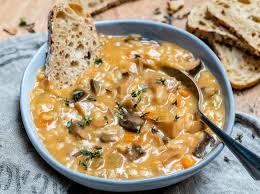 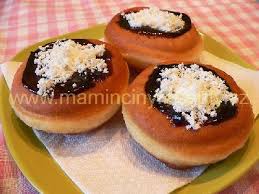 Jídelní lístek 16.1.2023 – 22.1.2023Pondělí 16.1.2023		Polévka: slepičí s masem a drobenímSlepice na paprice, těstovinyPřírodní pikantní plátek v zelenině, dušená rýžeÚterý   17.1.2023 		Polévka: krkonošská cibulováHrachová kaše, opečený párek, zelný salátMyslivecká pečeně, houskový knedlíkStředa   18.1.2023      		Polévka: hrstkováKuřecí řízek smažený, brambory, okurkaRestovaná játra na cibulce, dušená rýžeČtvrtek 19.1.2023  		Polévka: zasmažená s hovězím srdcemTěstoviny s boloňskou omáčkou, strouhaný sýrZnojemský guláš, jemný knedlíkPátek    20.1.2023 				Polévka: dršťková1) Bavorské vdolečky2) Pečené kuře na medu, bazalková rýžeSobota  21.1.2023				Polévka: krupková bíláVepřové nudličky v sýrové omáčce, těstovinyNeděle 22.1.2023		Polévka: hovězí s pohankouHovězí na pepři, bramborový knedlík